Sober Living ApplicationIf you feel Nova Sober Living Home is a good fit for you on your road to recovery, please fill out the following form to apply for residency. Applicant InformationProbation Officer Name/ Phone Number: Completing this application does not guarantee that you will be accepted into Nova Sober Living.  I hereby acknowledge that the information below is true and correct. Upon Acceptance by Nova Sober Living, you will be expected to enter into a written agreement wherein you will agree to abide by certain rules and standards of conduct.  Do you acknowledge this expectation?  (Yes/No)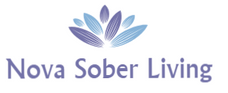 (480)508-0500Full Name:Date:LastLastLastLastFirstFirstFirstFirstM.I.Address:Street AddressStreet AddressStreet AddressStreet AddressStreet AddressStreet AddressStreet AddressStreet AddressStreet AddressStreet AddressStreet AddressApartment/Unit #CityCityCityCityCityCityCityCityStateStateStateZIP CodeAge:DOB:Phone #Phone #Emergency Name.:Emergency Name.:Emergency #Emergency #Emergency #Emergency #Current treatment Center?Current treatment Center?Current treatment Center?Expected Discharge Date from Center?Expected Discharge Date from Center?Expected Discharge Date from Center?Primary Addiction? __________________Are you currently employed?YESNOPlease list all meds you are currently on (we do not accept methadone/ suboxone maintenance): Please list all meds you are currently on (we do not accept methadone/ suboxone maintenance): Please list all meds you are currently on (we do not accept methadone/ suboxone maintenance): Do you have a physical disability?YESNODo you have a mental health diagnosis?YESNOIf you have been convicted of a felony, please specify what the nature of the charges are and the dates below: If you have been convicted of a felony, please specify what the nature of the charges are and the dates below: If you have been convicted of a felony, please specify what the nature of the charges are and the dates below: If you have been convicted of a felony, please specify what the nature of the charges are and the dates below: Are you currently on any prescribed medication?YESNOAre you willing to abstain from all substances?YESNOAre you willing to do the 12 steps?YESNOAre you required to register as a sex offender?YESNOHave you ever been convicted of a crime?YESNOAre you on probation?YESNOSignature:Date: